Grade Level: Grade        Subject: ELAR    Unit Number and Title: 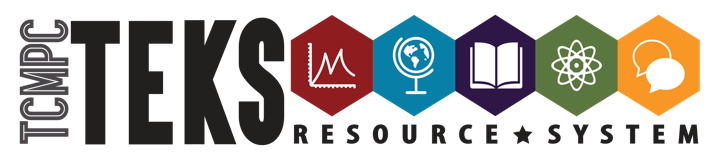 IFD Planning Guide-    Days (ELAR)Grade Level: Grade                                                                                                            Subject: English Language Arts And Reading	Unit Number and Title: PA# ____:PA# ____:PA# ____:PA# ____:PA# ____:PA# ____:TEKS (KS/SE):TEKS (KS/SE):TEKS (KS/SE):TEKS (KS/SE):TEKS (KS/SE):TEKS (KS/SE):Mini-lesson Topics:Mini-lesson Topics:Mini-lesson Topics:Mini-lesson Topics:Mini-lesson Topics:Mini-lesson Topics:Day 1Day 2Day 3Day 4Day 5Day 6Day 7Day 8Day 9Day 10Day 11Day 12Day 13Day 14Day 15Day 16Day 17Day 18Day 19Day 20Day 21Day 22Day 23Day 24Day 25